CENTRO DE SALUD SAN JOSÉ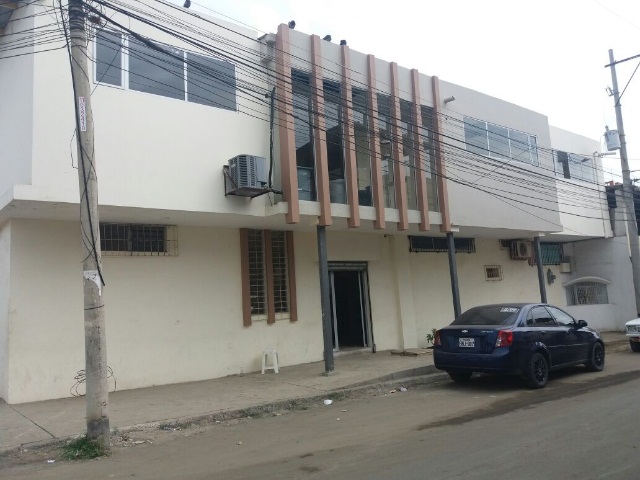 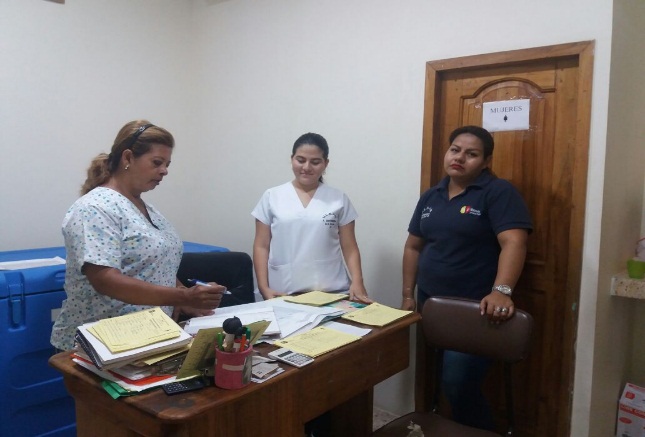 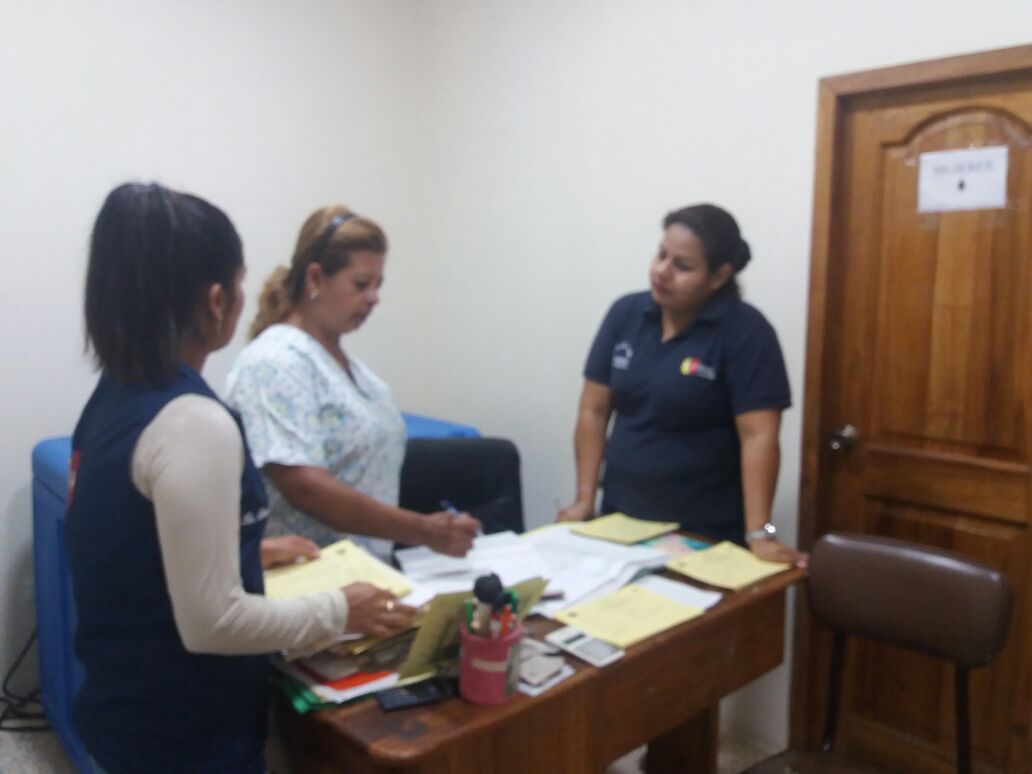 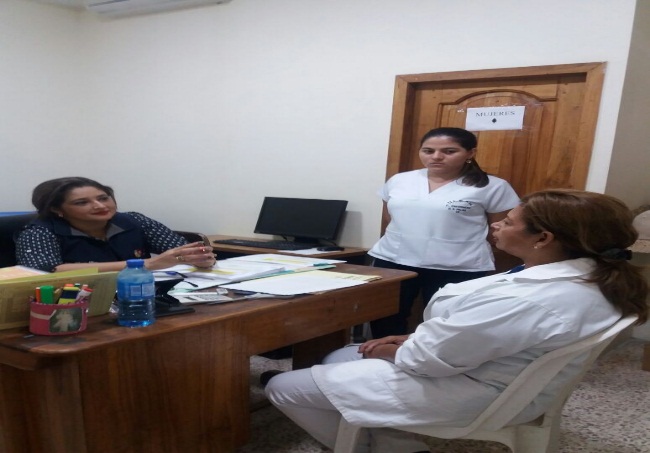 CENTRO DE SALUD SAN JOSÉ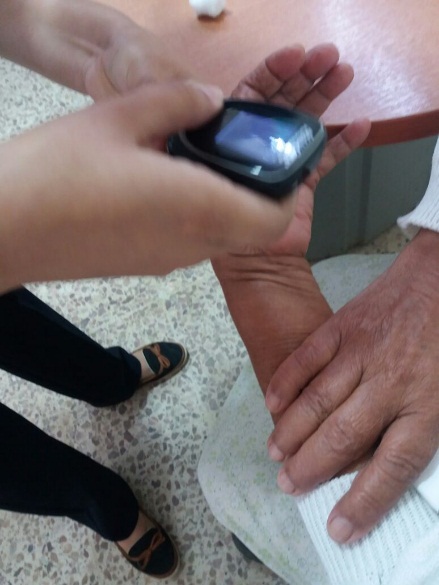 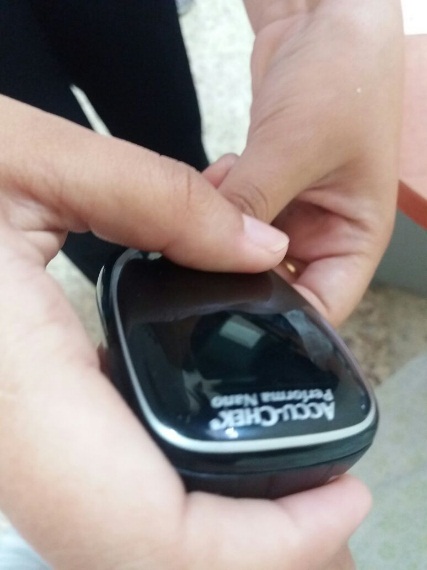 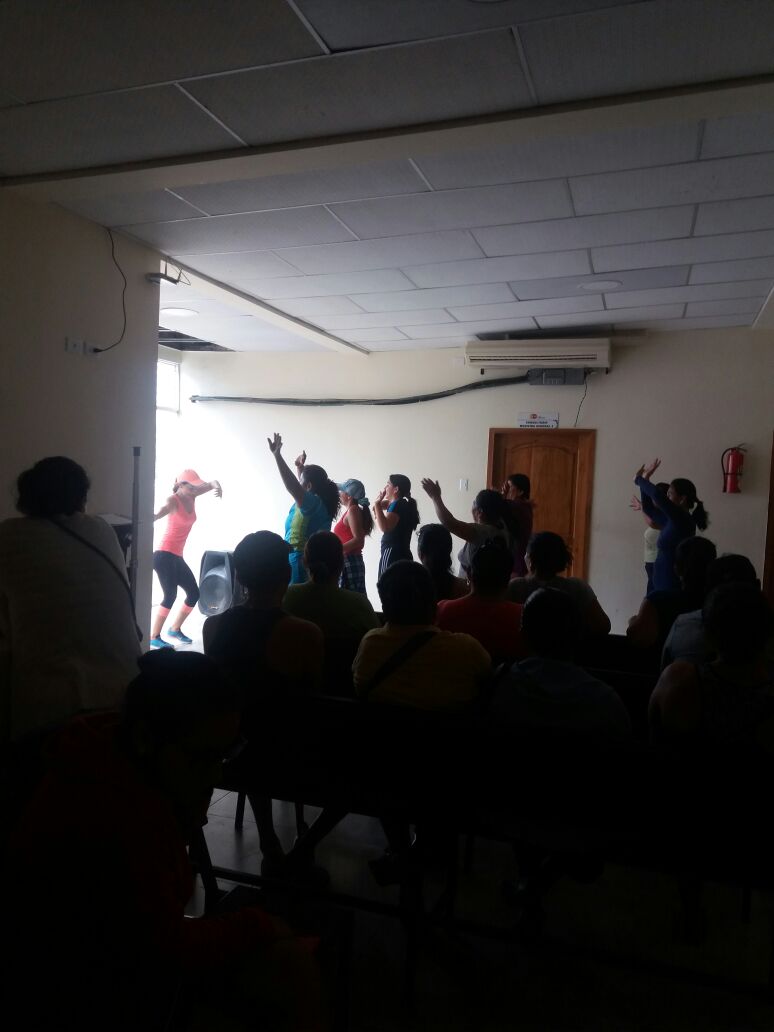 CENTRO DE SALUD MARÍA AUXILIADORA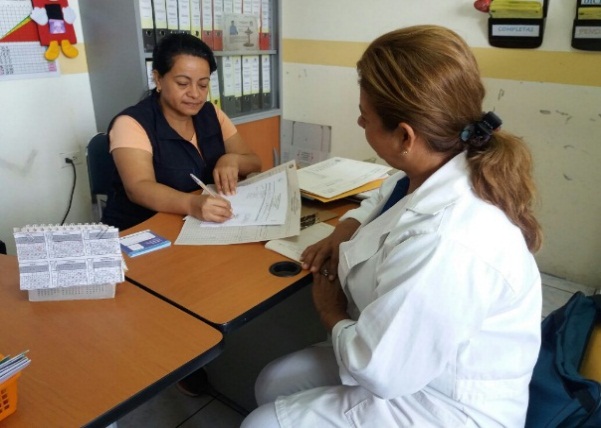 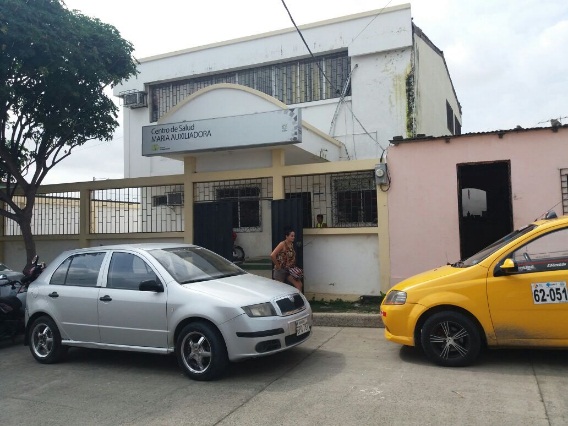 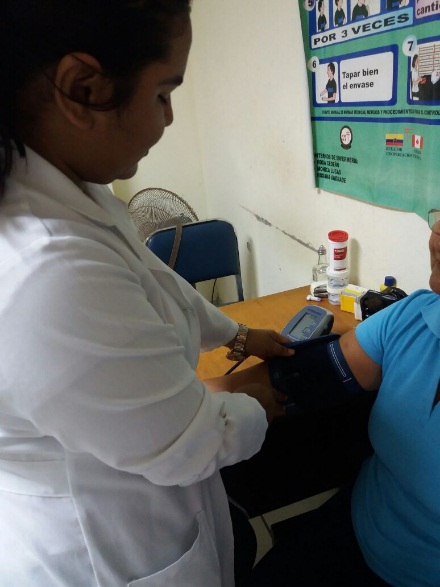 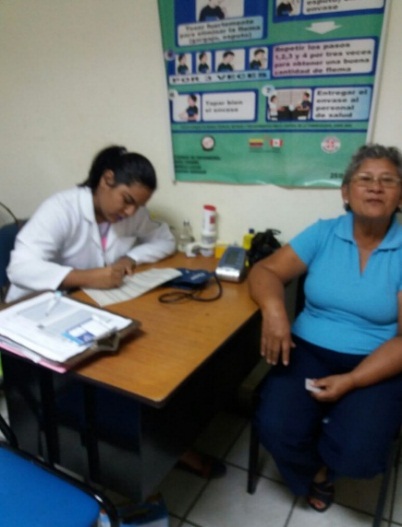 CENTRO DE SALUD MARÍA AUXILIADORA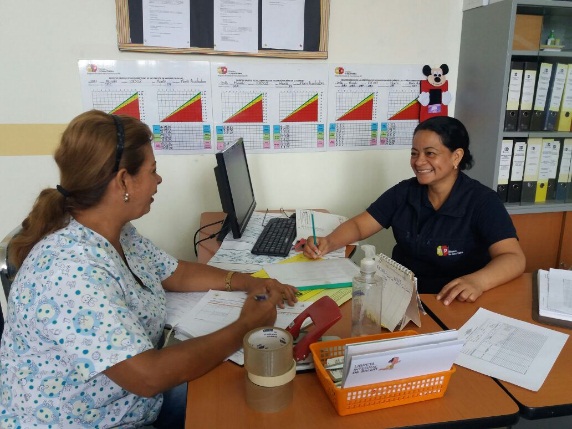 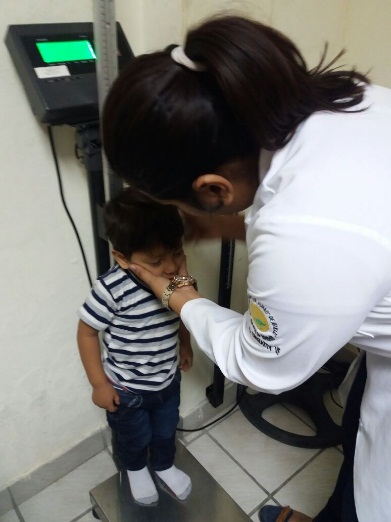 HOSPITAL VERDI CEVALLOS BALDA(PEDIATRÍA) 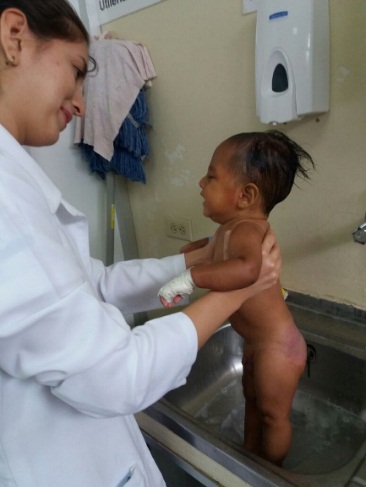 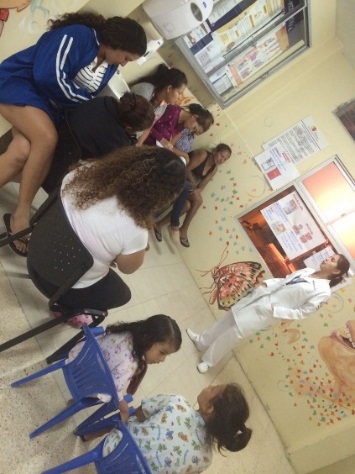 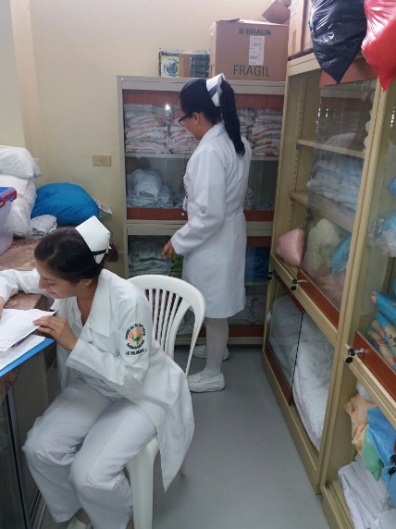 HOSPITAL VERDI CEVALLOS BALDA(CLÍNICA DE MUJERES) 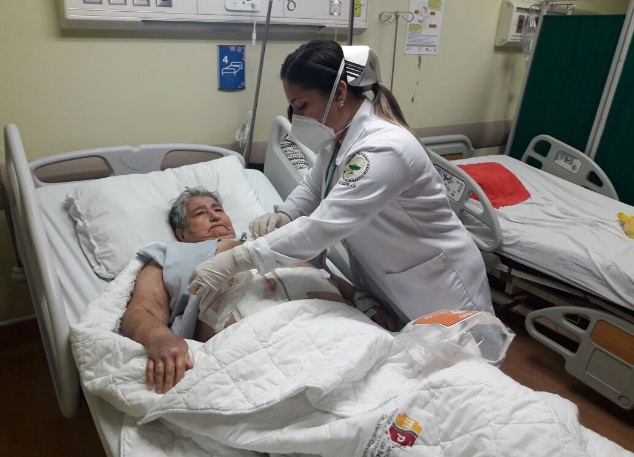 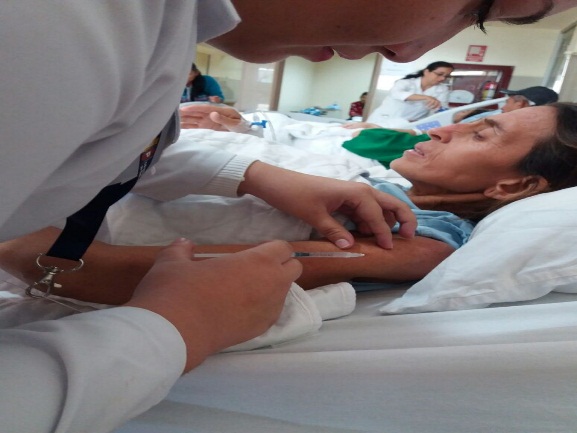 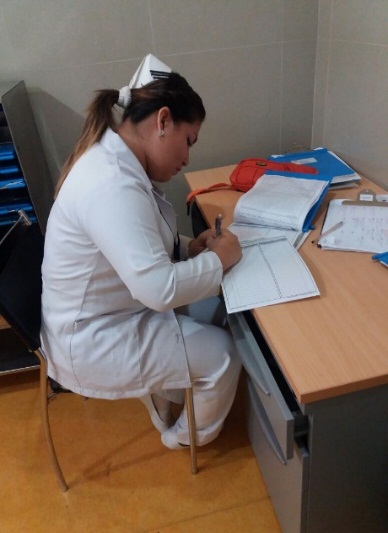 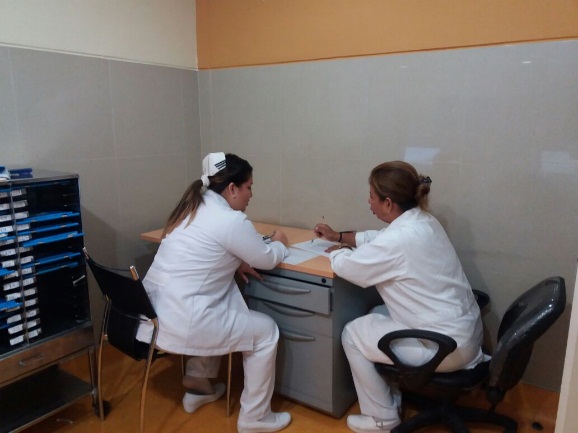 HOSPITAL VERDI CEVALLOS BALDA(UCI PEDIÁTRICO)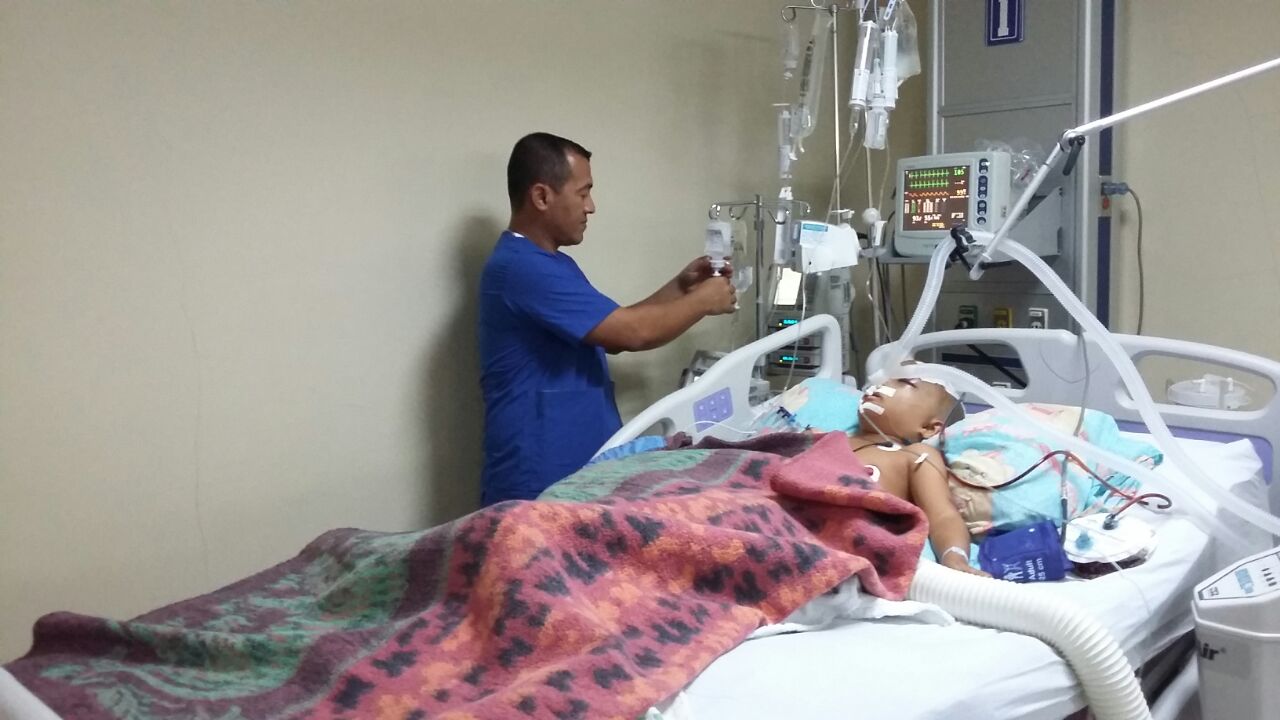 CENTRO DE SALUD 1RO DE MAYO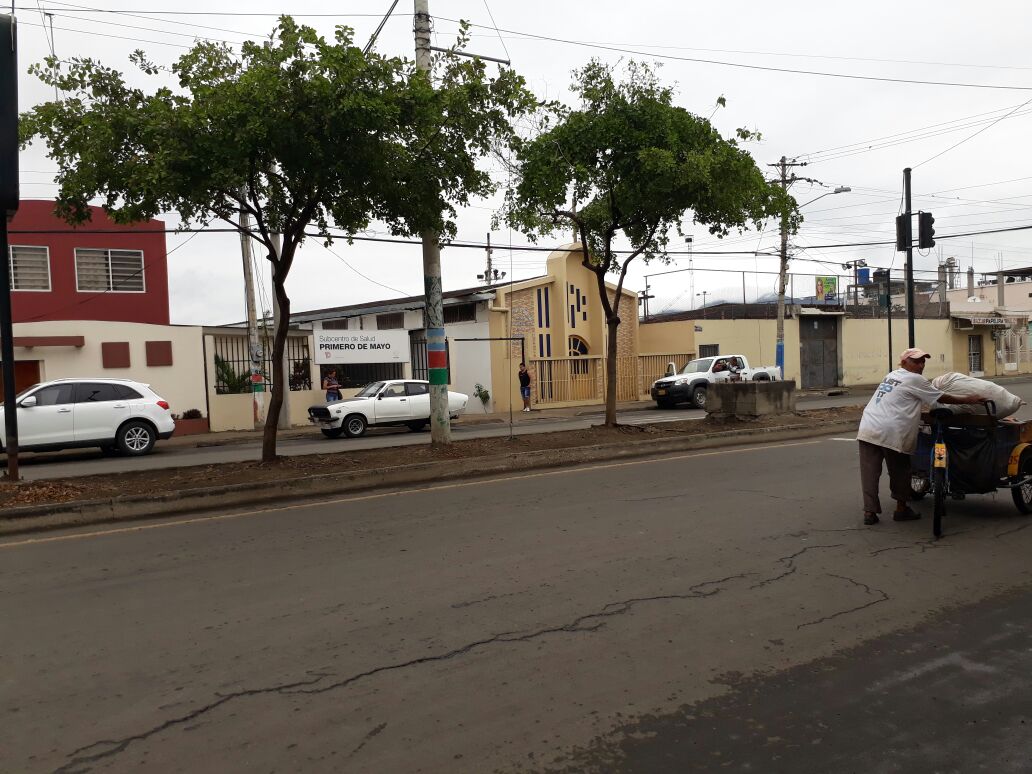 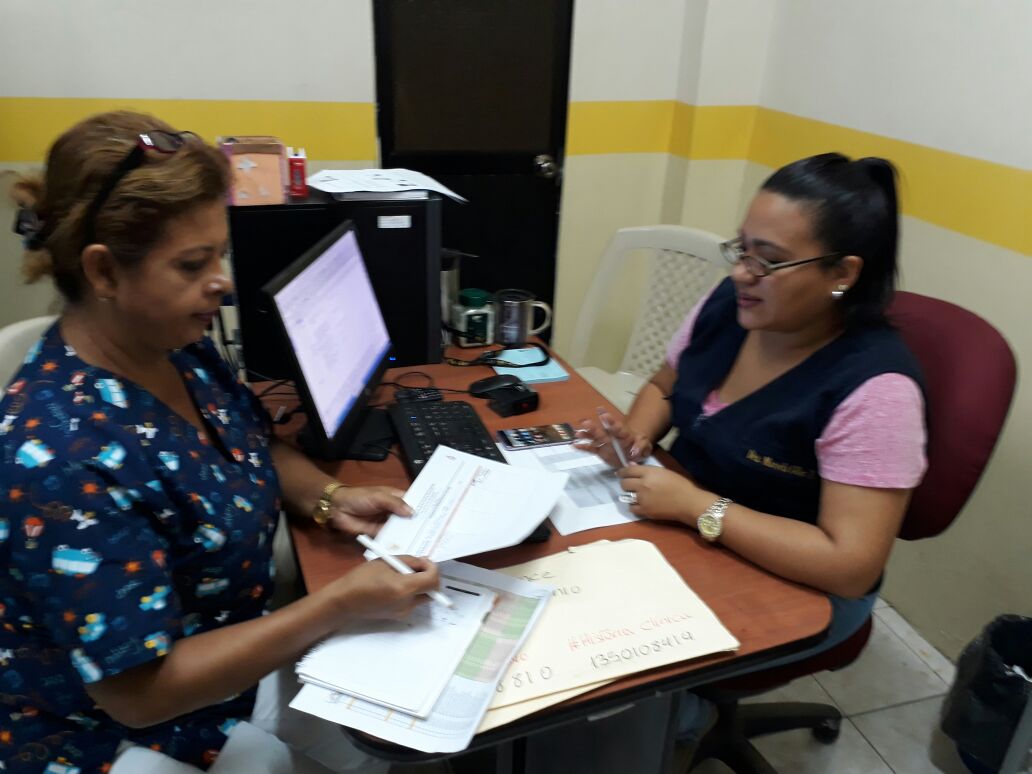 CENTRO DE SALUD MUNICIPAL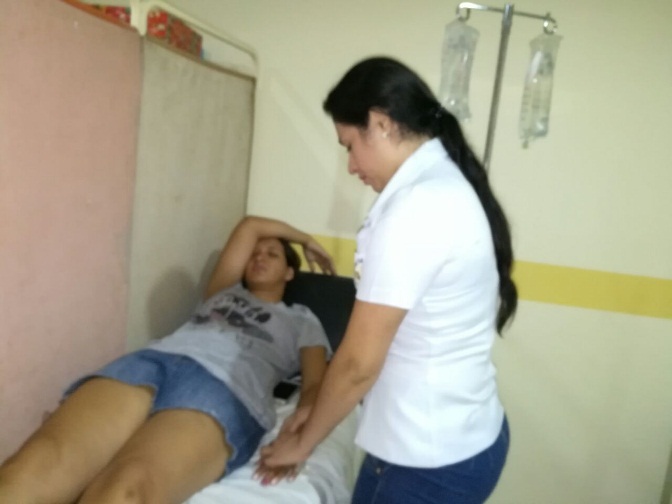 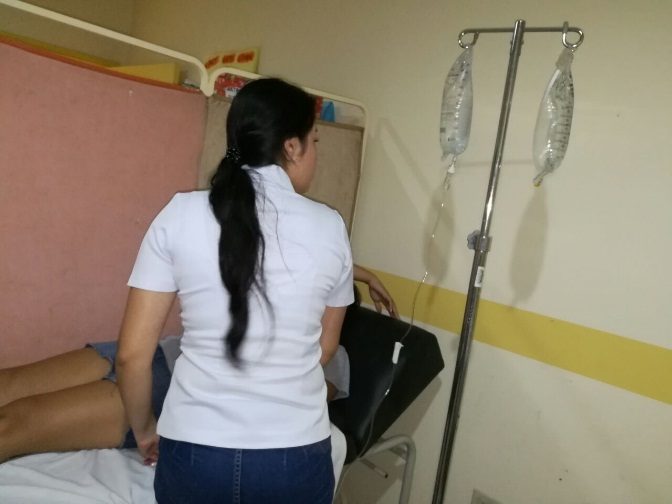 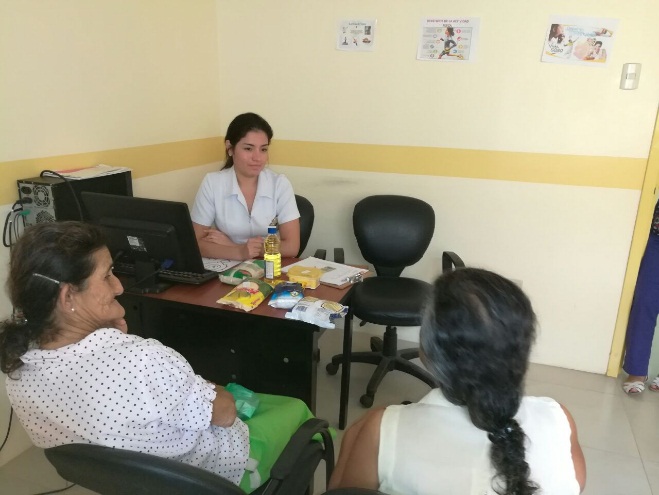 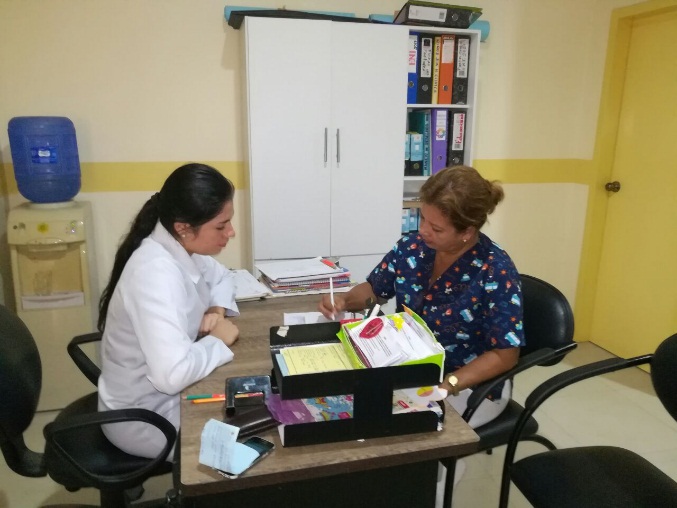 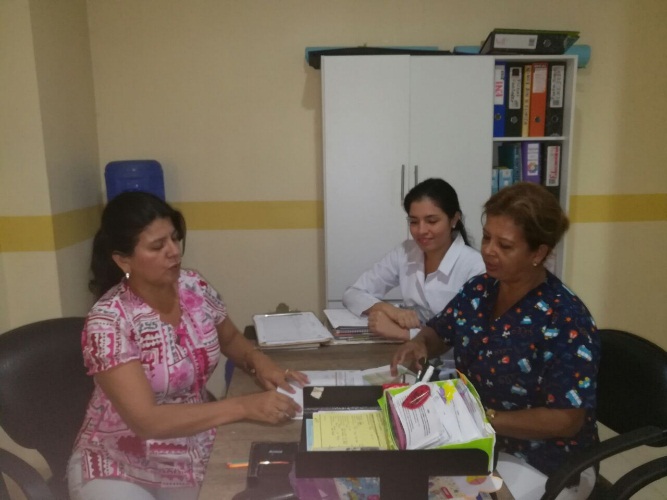 CENTRO DE SALUD EL FLORÓN 29/06/2017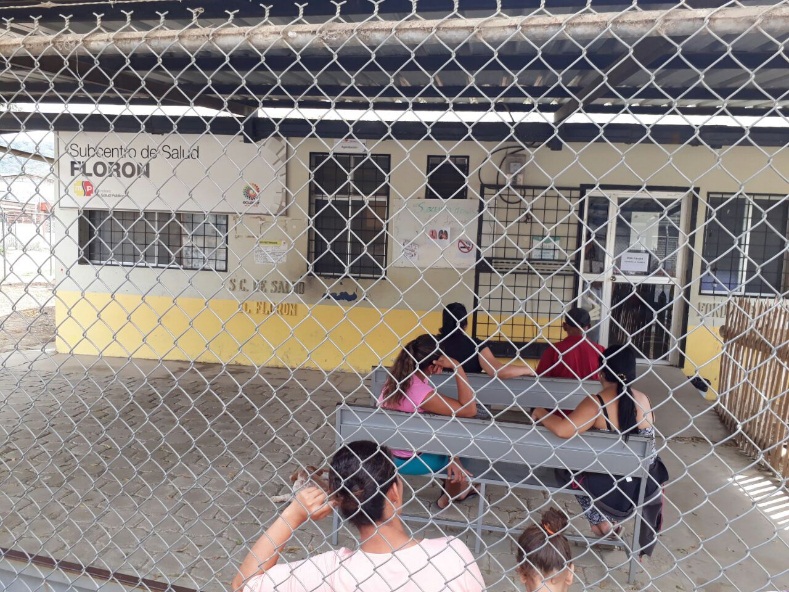 REVISIÓN DE DOCUMENTOS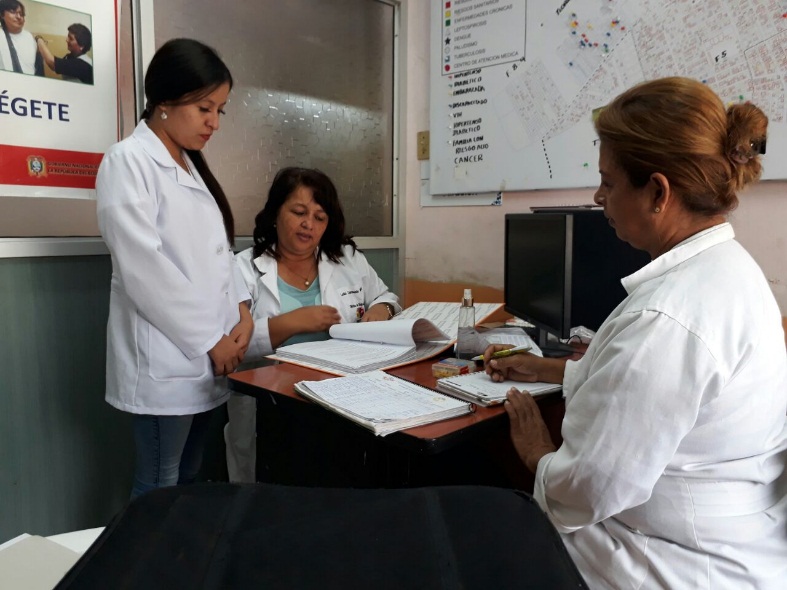 CENTRO DE SALUD EL LIMÓN29/06/2017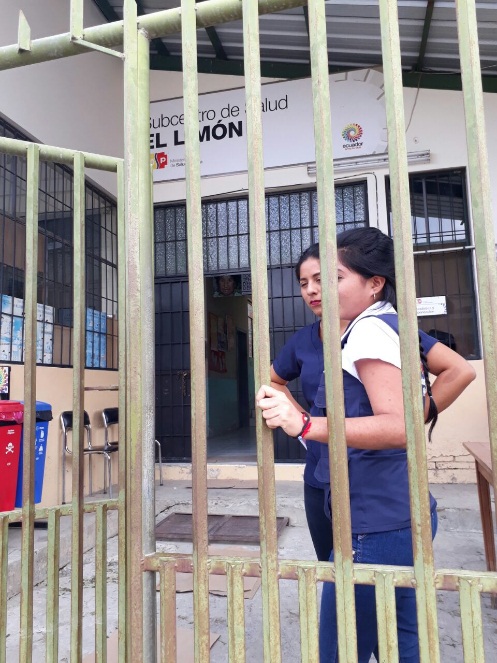 REVISIÓN DE PROGRAMA DE VACUNACIÓN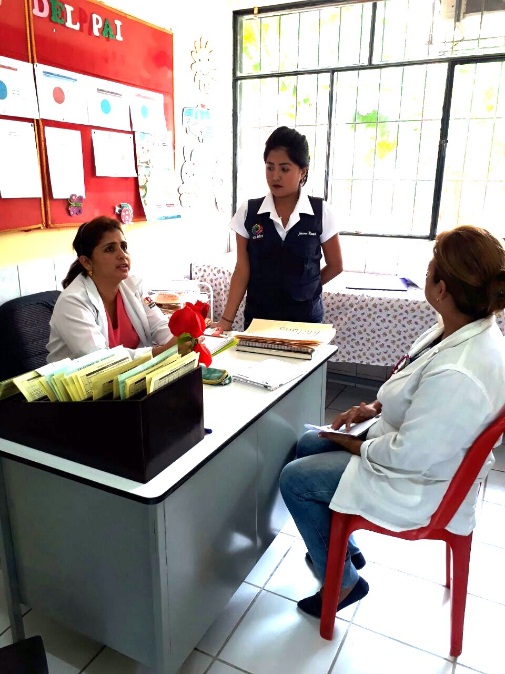 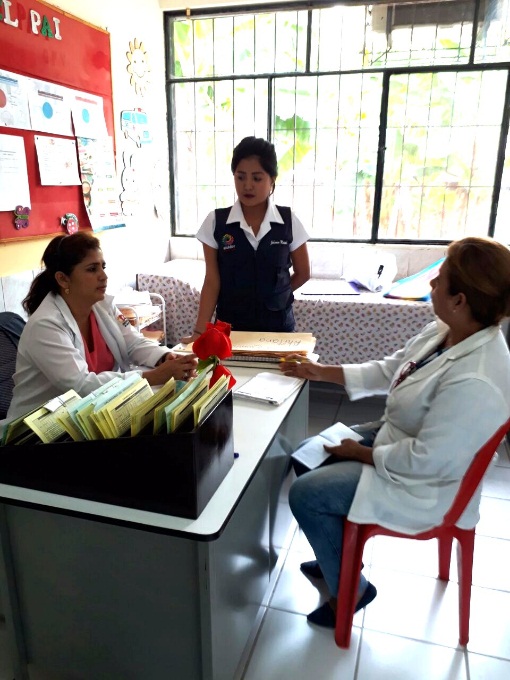 CENTRO DE SALUD “24 DE MAYO”29/06/2017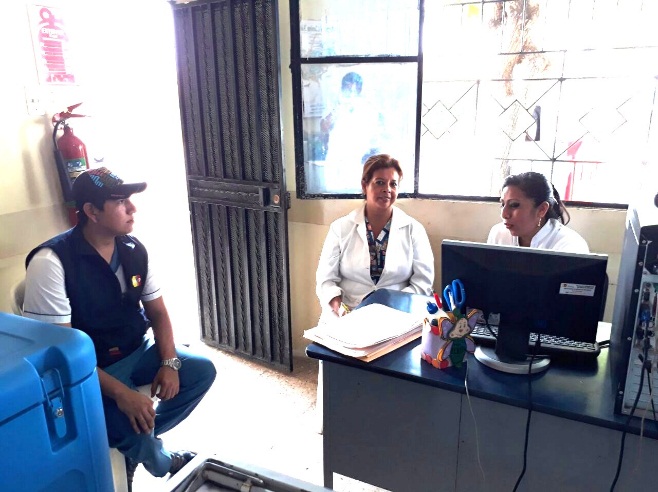 APLICACIÓN DE VACUNA DT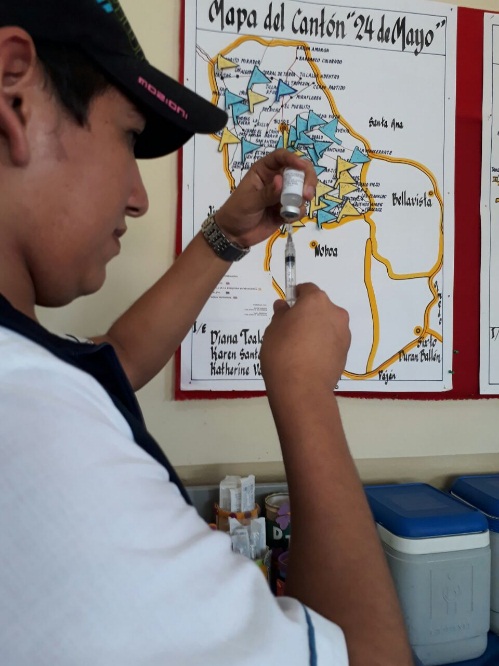 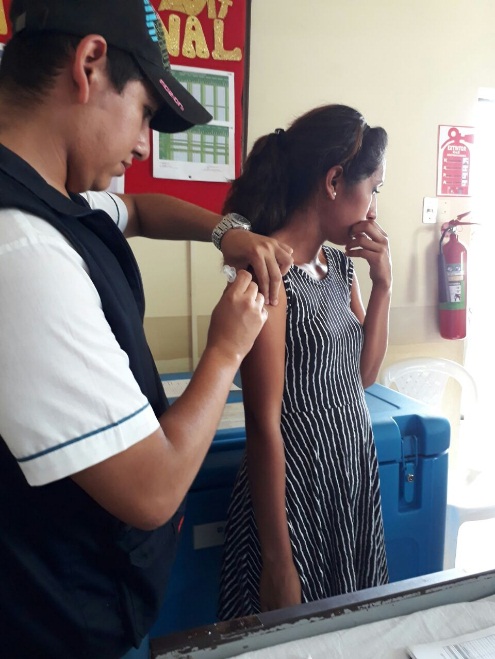 